Poštovani proizvođači piva, Ocjenjivanje kvalitete hrvatskih piva prvi puta će se organizirati u suradnji Prehrambeno-tehnološkog fakulteta Osijek i Veleučilišta u Karlovcu. Zato ovim putem pozivamo sve zainteresirane proizvođače piva da svoje uzorke dostave na ocjenjivanje do 22. studenog 2022. godine. Obzirom da će se ove godine provesti i analiza fizikalno-kemijskih parametara uz samu senzorsku analizu, potrebno je poslati 2 L uzorka (1 L za senzorsku analizu, a 1 L za analizu). Ambalaža i veličina pakiranja su opcionalni. Kako bi se ispoštovalo načelo anonimnosti, svi uzorci bit će zaprimljeni pod brojem. Dostava može biti osobna ili preko službe za dostavu na Prehrambeno-tehnološki fakultet Osijek radnim danom od 7 do 15 sati (upravna zgrada): Franje Kuhača 18, 31 000 Osijek s naznakom „UZORCI ZA OCJENJIVANJE PIVA“. Ocjenjivanje će se održati dana 24. studenog 2022. godine na Prehrambeno-tehnološkom fakultetu Osijek od strane stručnog ocjenjivačkog tima. Senzorsko ocjenjivanje kvalitete piva će se provoditi prema MEBAK metodi prema kojoj se ocjenjuju sljedeći parametri: bistroća, boja, miris i okus. Svaki stil će se ocjenjivati zasebno.Sudionici će po prvi puta imaju mogućnost odrediti fizikalno-kemijski sastav proizvedenih piva te dodatno kontrolirali kvalitetu svojih proizvoda i to zahvaljujući suorganizaciji Veleučilišta u Karlovcu koje u RH prednjači u analitici piva. Partneri u organizaciji ovog ocjenjivanja su Prehrambeno-tehnološki fakultet Osijek i Veleučilište u Karlovcu čiji stručnjaci čine peteročlani panel. Proglašenje najboljih sudionika i dodjela priznanja bit će upriličena u mjesecu prosincu 2022. godine o čemu će prijavljeni biti dodatno obaviješteni. Ocjenjivanje je ove godine pod pokroviteljstvom Županije Osječko-Baranjske, Turističke zajednice grada Osijeka, te Ministarstva poljoprivrede, Ministarstva turizma i sporta te Predsjednika Republike Hrvatske. Prijave poslati na e-mail: kristina.habschied@ptfos.hrOsnovni fizikalno-kemijski sastav poslanih piva biti će odrađen bez naknade sudionika.Veselimo se vašem sudjelovanju i nadam se da se vidimo u što većem broju na proglašenju! Predsjednica organizacijskog odbora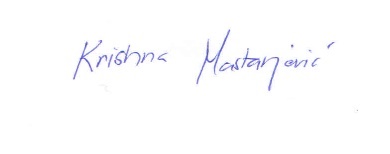 izv. prof dr. sc. Kristina Mastanjević